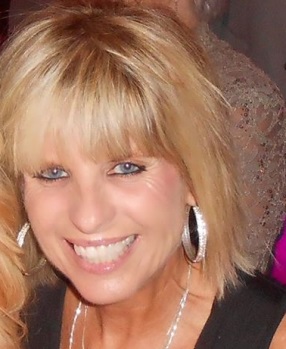                         Looneyteachr Consulting Get excited about teaching!!Check out http://looneyteachr.com for highlights of my workshops.Resource INFOI add new ideas and resources to these often!looneyteachr@yahoo.com / http://looneyteachr.com/  http://twitter.com/looneyteachr / http://facebook.com/looneyteachr  My books are available for purchase at looneyteachr.com!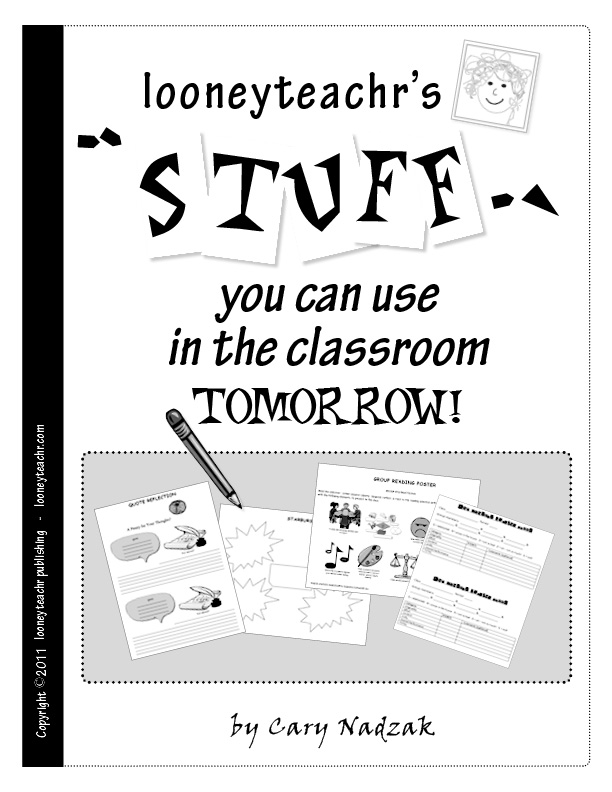 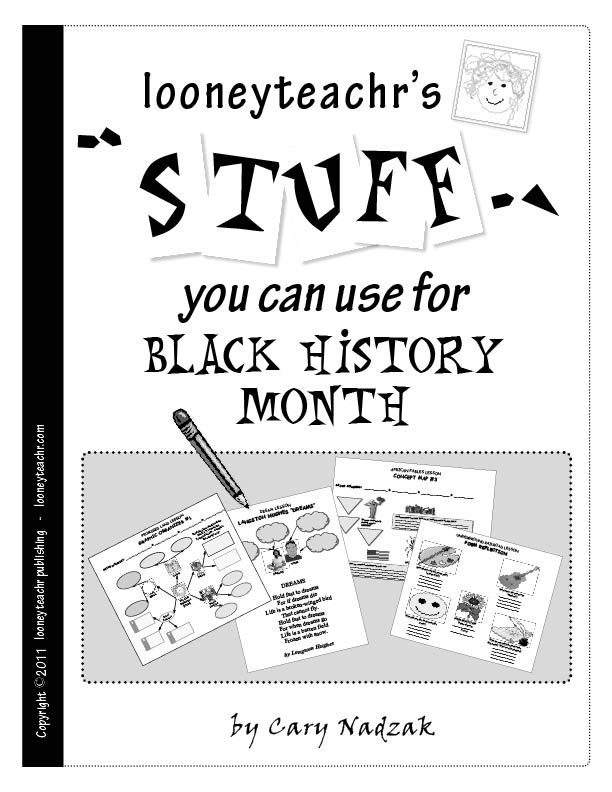 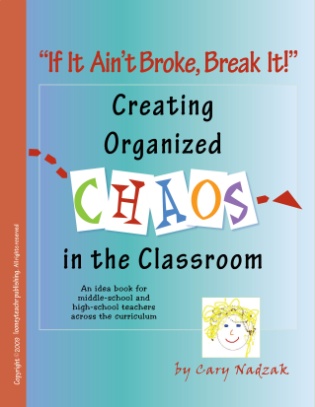 